                       Муниципальное общеобразовательное бюджетное  учреждение                          « Акжарская основная общеобразовательная школа» муниципального образования Ясненский городской округ Оренбургской областиСогласовано                                               УтверждаюЗам. Директора по УВР                      Директор МОБУМОБУ «Акжарская ООШ»              « Акжарская ООШ»_________ Абдрахманова Р.Б.     _________Байканова А.С.« 30 « августа 2019 г.                       Приказ № 188 от                                            «30» августа 2019 г.                             РАБОЧАЯ ПРОГРАММА                          учебного предмета окружающий мир                               на 2019- 2020 учебный год                                               2019 -2020 учебный год                                                Пояснительная запискаРабочая программа разработана на основании  приказа Минобрнауки России от 31.12.2015 № 1576 «О внесении изменений в федеральный государственный образовательный стандарт начального общего образования, утвержденный приказом Министерства образования и науки Российской Федерации от 6 октября 2009 г. № 373»  в соответствии с программой   «Сборник  рабочих программ  «Школа России»  1–4 классы.  Пособие  для  учителей  общеобразовательных   учреждений.  Авторы С.В. Анащенкова, М.А. Бантова, Г.В. Бельтюкова   и др. – М.: Просвещение, 2011, с положением о рабочей программе учебных предметов и курсов, утвержденным приказом директора МОБУ          « Акжарская ООШ» № 258 от 29.10.2019г. Рабочая программа рассчитана на 35 учебных недель, 2 часа в неделю, всего 70 часов в год.                                          Учебно-методический комплект:1.   А.А. Плешаков. Окружающий мир. 2 класс. Учебник для общеобразовательных организаций с приложением на электронном носителе. В 2 ч. / А.А. Плешаков. – 3 –е изд. – М.: Просвещение, 2012. 2. А.А.Плешаков  Окружающий мир .. Рабочая тетрадь. 2 класс. В 2 частях. - М.: Просвещение-2017.3. Е.М. Тихомирова. Поурочные разработки по предмету «Окружающий мир». 2 класс.- М.: Экзамен, 2013.                                                        Формы контроля  Проверочные работы «Проверим себя и оценим свои достижения» ( по итогам  изученного материала); тестовые работы, практические работы, пересказы, ответы на вопросы,  моделирование,  проектные работы,    составление схем.Планируемые результаты освоения учебного предмета.Личностные результаты   освоения   курса «Окружающий мир» направлены на    формирование у обучающихся:уважения и ценностного отношения к своей Родине – России; понимания своей этнокультурной и общенациональной (российской) принадлежности, сопричастности настоящему и будущему своей страны и родного края; уважения к другим народам (патриотическое воспитание);первоначальных представлений о человеке как части общества: о правах и ответственности человека перед окружающими; об уважении и достоинстве; о своих правах и правах других людей; готовности к проявлению взаимопомощи; конструктивному общению, к совместной деятельности со взрослыми и сверстниками; о нравственно-этических нормах поведения и межличностных отношений; предпочтениях в ситуациях выбора в пользу нравственно-этических норм; позитивного опыта соблюдения правил повседневного этикета, дисциплины в образовательной организации; проявления сопереживания, доброжелательности, толерантности, неприятия любых форм поведения, направленного на причинение физического, и морального вреда другим людям (духовно-нравственное воспитание);  позитивного опыта участия в творческой деятельности, интереса обучающихся к произведениям искусства и литературы, построенным на принципах нравственности и гуманизма, уважительного отношения и интереса к культурным традициям и творчеству своего и других народов (эстетическое воспитание); понимания важности научных знаний для жизни человека и развития общества; познавательных интересов, позитивного опыта познавательной деятельности, умения организовывать самостоятельное познание окружающего мира (формирование первоначальных представлений о научной картине мира);готовности соблюдать правила безопасного поведения в окружающей образовательной, социальной и информационной средах, бережного, отношения к здоровью, физическому и психическому состоянию; понимания важности физического развития, здорового питания, занятий физической культурой и спортом (физическое воспитание и формирование здорового образа жизни);понимания ценности труда в жизни человека и общества; уважения к труду и людям труда, бережного отношения к результатам труда; навыков самообслуживания; понимания важности добросовестного и творческого труда; интереса к различным профессиям (трудовое воспитание);первоначальных представлений о ценности жизни на Земле и необходимости сохранения живой планеты; бережного отношения к природе; основах экологической культуры; нетерпимого отношения к действиям, приносящим вред природе, жестокому обращению с животными (экологическое воспитание).  Метапредметные результаты :1) овладение познавательными универсальными учебными действиями:использовать наблюдения для получения информации об особенностях изучаемого объекта;проводить по предложенному плану опыт/небольшое простое исследование по установлению особенностей объекта изучения, причинно-следственных связей и зависимостей объектов между собой;формулировать выводы по результатам проведенного наблюдения, опыта;устанавливать основания для сравнения; формулировать выводы по его результатам;объединять части объекта (объекты) по определенному признаку;определять существенный признак для классификации; классифицировать изучаемые объекты;использовать знаково-символические средства для представления информации и создания несложных моделей изучаемых объектов;осознанно использовать базовые межпредметные понятия и термины, отражающие связи и отношения между объектами, явлениями, процессами окружающего мира (в рамках изученного); 2) овладение регулятивными учебными действиями:понимать учебную задачу, сохранять ее в процессе учебной деятельности;планировать способы решения учебной задачи, намечать операции, с помощью которых можно получить результат; выстраивать последовательность выбранных операций;контролировать и оценивать результаты и процесс деятельности;оценивать различные способы достижения результата, определять наиболее эффективные из них;устанавливать причины успеха/неудач деятельности; корректировать свои учебные действия для преодоления ошибок;3) овладение коммуникативными универсальными учебными действиями:осуществлять смысловое чтение текстов различного вида, жанра, стиля – определять тему, главную мысль, назначение текста (в пределах изученного);использовать языковые средства, соответствующие учебной познавательной задаче, ситуации повседневного общения;участвовать в диалоге, соблюдать правила ведения диалога (слушать собеседника, признавать возможность существования разных точек зрения, корректно и аргументированно высказывать свое мнение);осознанно строить в соответствии с поставленной задачей речевое высказывание; составлять устные и письменные тексты (описание, рассуждение, повествование) на темы, доступные младшему школьнику;готовить небольшие публичные выступления;соблюдать правила межличностного общения при использовании персональных электронных устройств;4) овладение умениями работать с информацией:выбирать источник для получения информации (учебник, цифровые электронные средства, справочники, словари различного типа, Интернет);анализировать текстовую, изобразительную, звуковую информацию в соответствии с учебной задачей;использовать схемы, таблицы для представления информации; подбирать иллюстративный материал (рисунки, фото, плакаты) к тексту выступления;соблюдать правила информационной безопасности в ситуациях повседневной жизни и при работе в сети Интернет;5) овладение умениями участвовать в совместной деятельности:понимать и принимать цель совместной деятельности; обсуждать и согласовывать способы достижения общего результата;распределять роли в совместной деятельности, проявлять готовность руководить и выполнять поручения;осуществлять взаимный контроль в совместной деятельности, оценивать свой вклад в общее дело;проявлять готовность толерантно разрешать конфликты.Предметные результаты освоения учебного предмета «Окружающий мир»  ориентированы на последовательную социализацию младших школьников, формирование у обучающихся целостной картины природного и социокультурного мира, осознание обучающимися своего места в обществе, отношений человека с природой, обществом, другими людьми, государством. Предметные результаты  обеспечивают:1) понимание особой роли России в мировой истории, формирование чувства гордости за национальные свершения, открытия, победы;2) формирование уважительного отношения к России, родному краю, своей семье, истории, культуре, природе нашей страны, её современной жизни;3) осознание целостности окружающего мира, освоение основ экологической грамотности, элементарных правил нравственного поведения в мире природы и людей, норм здоровьесберегающего поведения в природной и социальной среде;4) освоение доступных способов изучения природы и общества (наблюдение, запись, измерение, опыт, сравнение, классификация и др., с получением информации из семейных архивов, от окружающих людей, в открытом информационном пространстве);5) развитие навыков устанавливать и выявлять причинно-следственные связи в окружающем мире;6) соблюдение общих требований безопасной работы в Интернет – под руководством взрослого.Содержание учебного предмета во 2 классеГде мы живем Где мы живем. Наш «адрес» в мире: планета – Земля, страна – Россия, название нашего города (села), что мы называем родным краем (район, область и т. д.). Флаг, герб, гимн России.Что нас окружает. Солнце, воздух, вода, растения, животные – все это окружающая нас природа. Разнообразные вещи, машины, дома – это то, что сделано и построено рука ми людей. Наше отношение к окружающему.Экскурсия: Что нас окружает?Природа Неживая и живая природа, связь между ними. Солнце – источник тепла и света для всего живого. Явления природы. Температура и термометр. Что такое погода.Звездное небо. Созвездия: Кассиопея, Орион, Лебедь. Представление о зодиакальных созвездиях.Горные породы и минералы. Гранит и его состав. Как люди используют богатства земных кладовых.Воздух и вода, их значение для растений, животных, человека. Загрязнение воздуха и воды. Защита воздуха и водыот загрязнения.Какие бывают растения: деревья, кустарники, травы; их существенные признаки. Дикорастущие и культурные растения. Комнатные растения и уход за ними.Какие бывают животные: насекомые, рыбы, птицы, звери; их существенные признаки. Дикие и домашние животные. Животные живого уголка. Кошки и собаки различных пород. Уход за домашними питомцами.Сезонные изменения в природе: осенние явления.Экологические  связи  между растениями  и  животными: растения – пища   и   укрытие   для   животных;   животные – распространители  плодов  и  семян растений  (изучается по усмотрению учителя).Отрицательное влияние людей на растения и животных (сбор букетов, обламывание ветвей, вырубка лесов, вылов красивых насекомых, неумеренная охота и рыбная ловля, разорение птичьих гнезд и муравейников и т. д.). Охрана растений и животных своего края. Правила поведения в природе.Красная книга России: знакомство с отдельными растениями и животными и мерами их охраны.Экскурсии: Живая и неживая природа. Осенние изменения в природе.Практические работы: Знакомство с устройством термометра, измерение температуры воздуха, воды, тела человека. Знакомство с горными породами и минералами. Свойства воды. Распознавание деревьев, кустарников и трав. Знакомство с представителями дикорастущих и культурных растений. Приемы ухода за комнатными растениями.Жизнь города и села Город (село), где мы живем: основные особенности, доступные сведения из истории. Наш дом (городской, сельский). Соблюдение чистоты и порядка на лестничной площадке, в подъезде, во дворе. Домашний адрес.Что такое экономика. Промышленность, сельское хозяйство, строительство, транспорт, торговля – составные части экономики, их взаимосвязь. Деньги. Первоначальные представления об отдельных производственных процессах.Промышленные предприятия своего города (изучается по усмотрению учителя). Строительство в городе (селе).Какой бывает транспорт: наземный, водный, воздушный, подземный; пассажирский, грузовой, специальный. Пассажирский транспорт города.Магазины города, села.Культура и образование в нашем крае: музеи, театры, школы, вузы и   т. д. (по выбору учителя).Профессии людей, занятых на производстве. Труд писателя, ученого, артиста, учителя, других деятелей культуры и образования (по усмотрению учителя).Сезонные изменения в природе: зимние явления. Экологические связи в зимнем лесу.Экскурсии: Зимние изменения в природе.  Здоровье и безопасность Строение тела человека. Здоровье человека – его важнейшее богатство. Режим дня. Правила личной гигиены.Наиболее распространенные заболевания, их предупреждение и лечение; поликлиника, больница и другие учреждения здравоохранения; специальности врачей: терапевт, стоматолог, отоларинголог и др. (изучается по усмотрению учителя).Правила безопасного поведения на улицах и дорогах.Меры безопасности в домашних условиях (при обращении с бытовой техникой, острыми предметами и т. д.). Противопожарная безопасность.Правила безопасного поведения на воде. Правило экологической безопасности: не купаться в загрязненных водоемах.Съедобные и несъедобные ягоды и грибы. Жалящие насекомые. Ориентация в опасных ситуациях при контактах с людьми: незнакомый человек предлагает пойти с ним по кататься на машине, открыть дверь в квартиру в отсутствие взрослых и т. д.Практическая работа: Отработка правил перехода улицы.Общение Труд и отдых в семье. Внимательные и заботливые отношения между членами семьи. Имена и отчества родителей.Школьные товарищи, друзья, совместные учеба, игры, от дых. Взаимоотношения мальчиков и девочек.Правила вежливости (дома, в школе, на улице). Этикет телефонного разговора. Прием гостей и поведение в гостях. Как вести себя за столом. Культура поведения в общественных местах (кинотеатре, транспорте и т. д.).Практическая работа: Отработка основных правил этикета.Путешествия Горизонт. Линия горизонта. Основные стороны горизонта, их определение по компасу.Формы земной поверхности: равнины и горы, холмы, овраги. Разнообразие водоемов: река, озеро, море и др. Части реки (исток, устье, русло); притоки.Сезонные изменения в природе: весенние и летние явления. Бережное отношение к природе весной и летом.Изображение нашей страны на карте. Как читать карту. Москва – столица России. Московский Кремль и другие достопримечательности столицы.Знакомство с другими городами нашей страны (изучается по усмотрению учителя).Карта мира. Материки и океаны. Страны мира.Экскурсия: Весенние изменения в природе.Практические работы: Определение сторон горизонта по компасу. Основные приемы чтения карты.Повторение                                                                                  ПриложениеКонтрольно – оценочныйматериал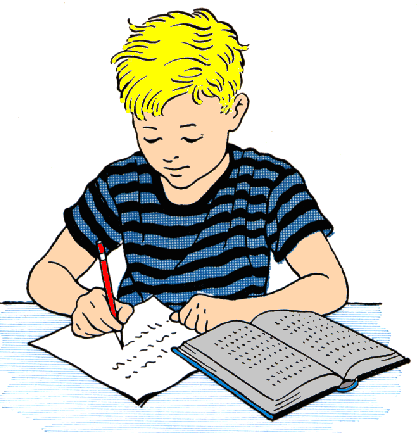 Класс  2Уровень общего образования: базовыйСрок реализации программы: 1 годКоличество часов по учебному плану: 2 часа в неделю.Всего:  70 часов в год.                                                                                    Рабочую программу составила                                                                                    Узельман Вера Александровна                                                                                    учитель начальных классов